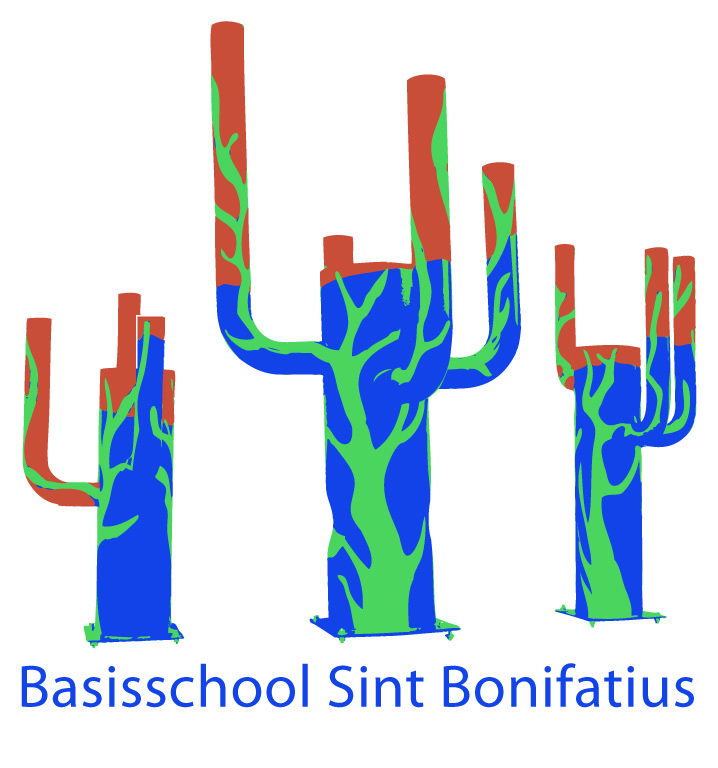 Verzoek om verlofOndergetekende (naam)	…………………………………………………………………..Ouders/verzorgers van de leerling(en):Naam:	……………………………………………………………………	groep:	……………Naam:	……………………………………………………………………	groep:	……………Naam:	……………………………………………………………………	groep:	……………Vraagt verlof  voor bovenstaand(e) kind(eren) op:Op/ van (datum):………………………..	t/m 	……………………………(datum)U dient dit verlof uiterlijk twee weken voor de eerstgenoemde datum aan te vragenDe reden van het verzoek is:	………………………………………………………………………………………………………………………………………………………………………Handtekening ouder/verzorger:			…………………………………………….Ondergetekende S. Nijenhuis, directeur van basisschool St.Bonifatius te Haaksbergen, verleent aan bovenstaande kind(eren)  wel / geen verlofIndien er geen verlof wordt gegeven is de reden van weigering als volgt:Handtekening directeur / bouwcoördinator,…………………………………………………